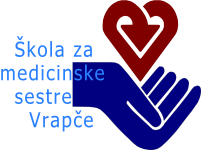 SUGLASNOST O UPOTREBI OSOBNIH PODATAKANa temelju članka 7. Zakona o zaštiti osobnih podataka (NN 103/03, 118/06, 41/08, 106/12), ja _____________________________, dajem suglasnost Školi za medicinske sestre Vrapče,          (ime/na i prezime/na roditelja/skrbnika)Bolnička cesta 32, 10090 Zagreb-Susedgrad, da u svrhu predstavljanja EU projekta Škole sakuplja, obrađuje i javno predstavlja sljedeće osobne podatke mog djeteta ______________________________, rođenog/e _____________, učenika  ______ razreda za:                       (ime/na i prezime/na učenika)                                                                            (datum i godina rođenja)                                          (razred)fotografiranje, objavljivanje video zapisa, zvučnih i filmskih snimaka vezanih uz provedbu EU projekta “Innovation in dressing techniques”, 2018-1-HR01-KA202-047488,odobrenog od AMPEU u okviru Programa Erasmus+  na internetskim stranicama škole i u ostalim medijima			DA 					NE                                                                                                                                   (zaokružiti)Roditelj ima pravo opozvati suglasnost u bilo koje vrijeme.Zagreb,  ______________  					_______________________                                  (datum i godina)                                                                                                                                                                              (potpis roditelja/skrbnika)